Publicado en Toledo el 23/04/2018 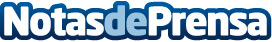 Las claves para inmortalizar una boda mediante el arte de la fotografía, según Iñaki LungaránAbordar una disciplina profesional compleja como la fotografía, mezcla de técnica y arte, requiere de múltiples destrezas y cualidades. Iñaki Lungarán, experto fotógrafo de bodas en Toledo, señala las claves principales de su especialidadDatos de contacto:Iñaki LugaránFotógrafo de Bodas en Toledo652 930 544Nota de prensa publicada en: https://www.notasdeprensa.es/las-claves-para-inmortalizar-una-boda-mediante Categorias: Fotografía Imágen y sonido Marketing Sociedad Castilla La Mancha Emprendedores E-Commerce Consumo Celebraciones http://www.notasdeprensa.es